Význam pestovania  zeleninyZöldségtermesztés jelentöségeA zöldségnövény fogalma- a zöldségfélék  lágy szárú, intenzív művelést kívánó, nyersen vagy feldolgozva emberi táplálékul szolgáló, nagy biológiai értékű, sok vitamint, ásványi sót, íz- és zamatanyagot tartalmazó növények.Nyersen vagy konyha technológiai feldolgozás után emberi táplálkozásra alkalmasak-gyökerek, gumók, szárak, levelek, virágok, termésekZöldségfélék jelentősége- összetételénél ki kell emelni a vitaminokat, amelyek az enzimrendszerek működésében játszanak szerepet.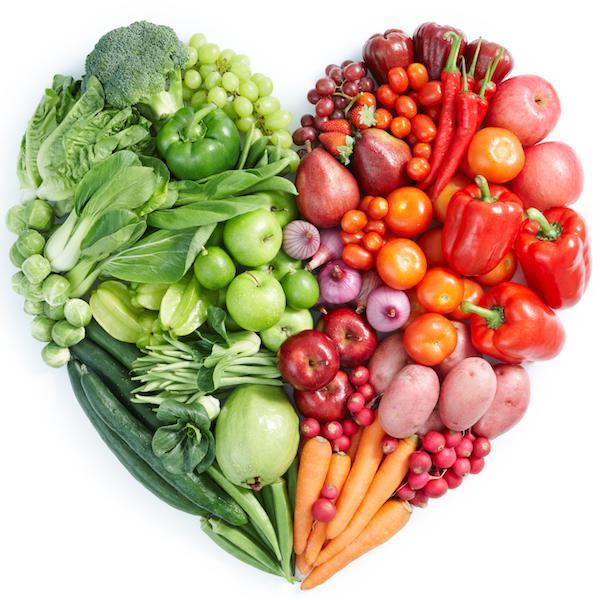 Kémiai összetételük és  tápanyagaik Zöldségfélék víztartalma
Általában magas, 80-95%85-95% görögdinnye, sárgadinnye, uborka, káposztafélék, paradicsom, hónapos retekKivéve száraz hüvelyesek10-15% száraz bab, sárgaborsó. lencseZöldségfélék fehérje tartalma
Csekély, általában 1-5%Kivétel hüvelyesek 20-40%Nem teljes értékű kéntartalmú aminosavak - metionin, cisztein, cisztin – mennyisége kevés - burgonya, gomba, szójaZöldségfélék zsiradéktartalma
Csekély, átlagosan 0,3-0,5% .Kivétel: földimogyoró, szója ~ 20%Zöldségfélék szénhidrát tartalma
Monoszacharidokglükóz, fruktóz, oligoszacharidok ,-keményítő,cellulóz, hemicellulóz, pektinZöldségfélék vitamintartalma
Vízben oldódó vitaminok közül jellemzőC-vitamin, FolsavB1, B2,z sírban oldódó vitaminok közül jellemző β-karotin ,E-vitamin Zöldségfélék ásványianyag tartalma
MakroelemekK, Mg, Na, Ca, P, Mikroelemek Fe Iz- és illatanyagok 
Citromsav, almasav, tejsav, borkősav, borostyánkősav, oxálsavIllóolajok -mustárolaj, fokhagymaolaj.Fitoncidok magasabb rendű növények által termelt antimikrobás anyagok, amelyek már kis mennyiségben is gátolják a mikroorganizmusok szaporodását Pl. petrezselyem gyökér és levél, kapor, fokhagyma, vöröshagyma, paprikaBiológiailag aktív anyagok
Paradicsomban likopin-  vörös színű karotin. A paradicsom (Solanum lycopersicum) színanyaga – nevét innen kapta –, de sok más bogyós gyümölcs színét is ez adja .Erős antioxidáns, képes a szabad gyököket semlegesíteni, így védi a szervezetet a rák kialakulásától.Mivel vízben rosszul oldódik, ezért leginkább zsíros, olajos oldatban, paradicsomszószként fogyasztva szívódik fel. H agymafélékben allicin, friss hagyma aromájáért felelős.  Antibakteriális, gomba- és vírusölő, és egysejtűek ellenes hatásokat mutat. Az allicin a fokhagyma kártevők elleni védelme.[keresztesvirágúakban Glükóz inolátok – a glükózból származó, kén és nitrogén tartalmú szerves vegyületek felelnek a zöldségek szúrós szagáért és kesernyés izéért. Glükozinolátok csökkentik a rák, különösen a tüdő- és vastagbélrák kialakulásának kockázatát/ kelbimbó, kerti zsázsa, mustár zöldje, fehérrépa, káposztaFontosabb zöldségnövény fajok csoportosítása botanikai családok szerint            Botanikai család                                                                          Zöldségnövény fajok Magyar név                               Tudományos név Burgonyafélék                    Solanaceae                                 Paprika, paradicsom Pillangósvirágúak                Fabaceae                                    Borsó, bab                           Kabakosak                           Cucurbitaceae                            Uborka, sárga– és görögdinnye Ernyősvirágúak                    Apiaceae                                   Sárgarépa, petrezselyem, zeller Fészkesvirágúak                  Asteraceae                                  saláták                                  Hagymafélék                        Liliaceae                                    Vöröshagyma, fokhagymaLibatopfélék                          Chenopodiaceae                         Cékla, spenót            Pázsitfűfélék                          Gramineae                                  csemegekukorica                              Keresztesvirágúak                 Cruciferae                                   Káposztafélék, retek, torma, Keserűfűfélék                        Poligonaceae                               Sóska, rebarbaraZöldségfélék csoportosítása
1.Növényrendszertan és felhasznált növényi rész szerintKáposztafélék -fejes káposzta, vörös káposzta, kelkáposzta, karalábé, karfiol, bimbóskel, brokkoli, kínai kel, leveles kel.Levelüket, megvastagodott szárukat, hajtásukat, virágukat fogyasztjuk ,C-vitamin tartalmaznakGyökérzöldségek- megvastagodott gyökerüket fogyasztju..Sárgarépa,petrezselyemgyökér,zeller,retek, cékla, feketegyökér, pasztinák, mangold, maniókagyökér, torma, lestyán/ligurček/ lestyán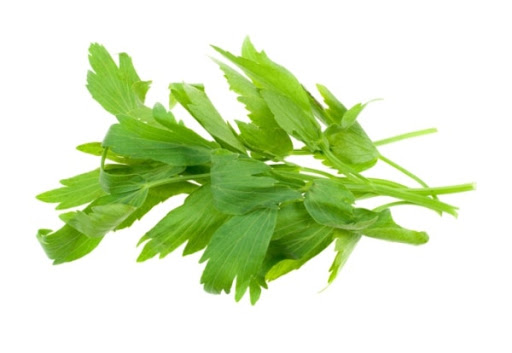 Hagymafélék – a hagymát ,leveleket vagy az egész növényt fogyasztjuk- vöröshagyma,fokhagyma ,póre hagyma,snidlingLevélzöldségek -  leveleket fogyasztjuk,-fejes saláta, sóska, spenót, kapor, endívia, rebarbara, galambbegy saláta, jégsaláta, kötözősaláta, metélősaláta galambbegy saláta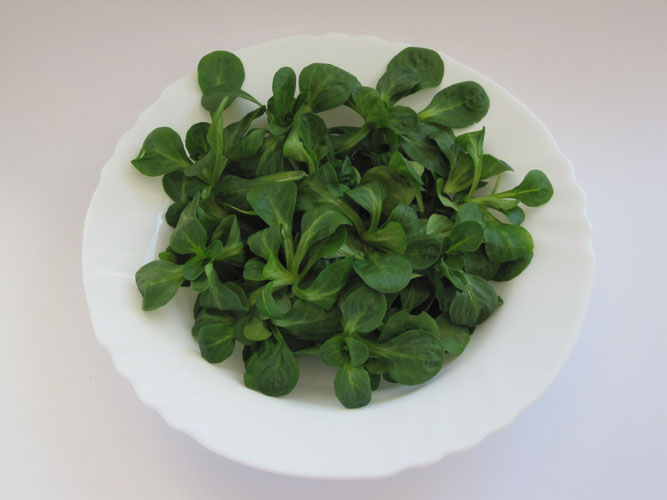 Hüvelyesek – zöldborsó, zöldbab- hüvelyét vagy magvakat frisen vagy szárított formában fogyasztjuk, fehérjeforrás, továbbá jelentős mennyiségű vitamint, ásványi sót és diétás rostot tartalmaznak.Kabakosok /-tökfélék/ - spárgatök,cukkini,uborka,görögdinnye,sárgadinnye –a  húsos termésuket fogyasztjukBurgonyafélék – paradicsom,baklazsán,paprika, burgony – a  bogyókat – termést fogyasztjuk,/a kabakosok és a burgonyféléket  besorlhasuk a termés zöldségfélék csoportjába is /2. A fejődésük szerint –  egyévesek – pl. saláta,retek,karfiol,paradaicsom,paprika,uborka stb.                                     - kétévesek – pl. káposzta,kel, celer, sárgarépa,póréhagyma,fokhagyma…Nagyon fontos ,hogy a növények a vegetatív stádiumban maradjanak/ saláta – levelet fogyasztjuk//,csak a termés zöldségek fejezék be a fejlődésüket pl .paprika,paradicsom …3.Zöldségnövény fajok hőigény szerinti csoportosítása             Melegigényesek                                                             Hidegtűrők                                                 25 °C                                22 °C                                            19 °C                              16 °C                 13 °C Paprika                           Paradicsom                                 Vöröhagyma                  Sárgarépa       KáposztafélékSárgadinnye                    Zöldbab                                      Fokhagyma                                               Torma Görögdinnye                 Csemegekukorica                                                              Petrezselyem        Retek Uborka                           Tojásgyümölcs                                                                   ZellerTökfélék                                                                                                    Pasztinák                                                                                                                                     Cékla                                                                                                                                      Saláta,10 °C alatt károsodik                                         Feladat!1.Írjátok le milyen fajta zöldségnövényeket termeltek othon és csoportosítsátok  növényrendszertan és felhasznált  növényi  rész szerint